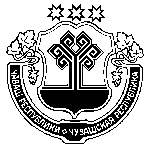 О внесении  изменений в решение Собрания депутатов Сятракасинского сельского поселения от 20.11.2019 № С-58/1  «Об утверждении Положения о муниципальной  службе Сятракасинского сельского поселения  Моргаушского района Чувашской Республики»В соответствии с Федеральным законом от 02.03.2007 N 25-ФЗ "О муниципальной службе в Российской Федерации" Собрание депутатов Сятракасинского сельского поселения решило:       1. Внести в решение Собрания депутатов Сятракасинского сельского поселения от 20.11.2019 № С-58/1  «Об утверждении Положения о муниципальной  службе Сятракасинского сельского поселения  Моргаушского района Чувашской Республики» (далее - Положение) следующие изменения:1.1.  в разделе 4 Положения дополнить пунктом 4.4 следующего содержания:«4.4. Муниципальный служащий, являющийся руководителем органа местного самоуправления, аппарата избирательной комиссии муниципального образования, заместитель указанного муниципального служащего в целях исключения конфликта интересов не могут представлять интересы муниципальных служащих в выборном профсоюзном органе данного органа местного самоуправления, аппарата избирательной комиссии муниципального образования в период замещения ими соответствующей должности.».2. Настоящее решение вступает в силу после его официального опубликования.Глава Сятракасинскогосельского поселения                                                    Н.Г.НикитинаЧувашская Республика Собрание депутатов Сятракасинского сельского  поселения                        Моргаушского районаРЕШЕНИЕ                     Чувашская Республика Собрание депутатов Сятракасинского сельского  поселения                        Моргаушского районаРЕШЕНИЕ                     Чувашская Республика Собрание депутатов Сятракасинского сельского  поселения                        Моргаушского районаРЕШЕНИЕ                     Чăваш Республики Муркаш районĕн   Çатракасси ял   поселенийĕн депутачěсен пухăвĕ                        ЙЫШĂНУЧăваш Республики Муркаш районĕн   Çатракасси ял   поселенийĕн депутачěсен пухăвĕ                        ЙЫШĂНУЧăваш Республики Муркаш районĕн   Çатракасси ял   поселенийĕн депутачěсен пухăвĕ                        ЙЫШĂНУ19.02.2021г. № С-6/22021 ç .      02.19.  № С-6/2            Деревня Сятракасы                                                                Деревня Сятракасы                                                                Деревня Сятракасы                                                     Çатракасси ялӗ Çатракасси ялӗ Çатракасси ялӗ